Какая шикарная работа по сантехнике( какие трубы).Она стоит 12 000.руб, а штукатурка, штукатурка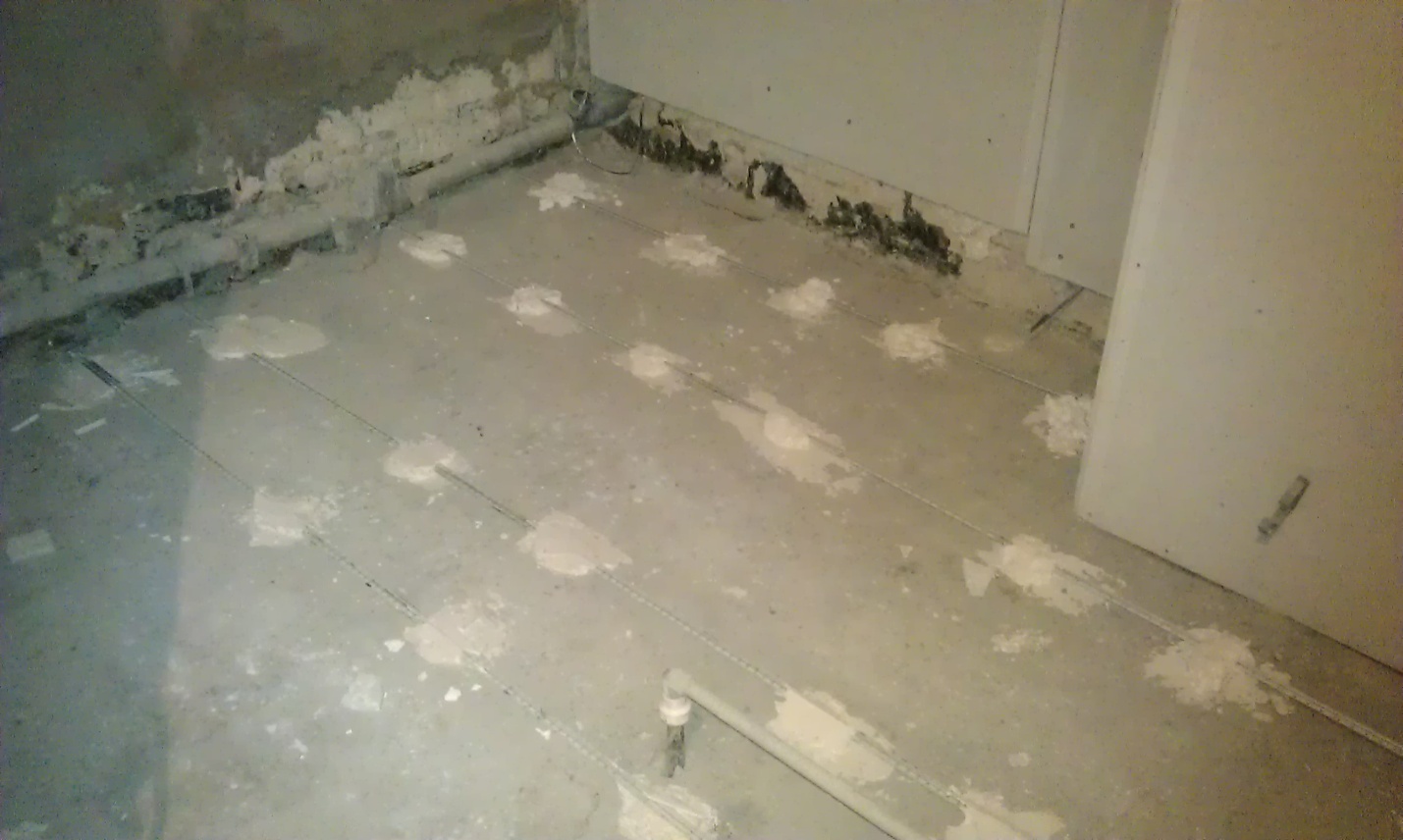 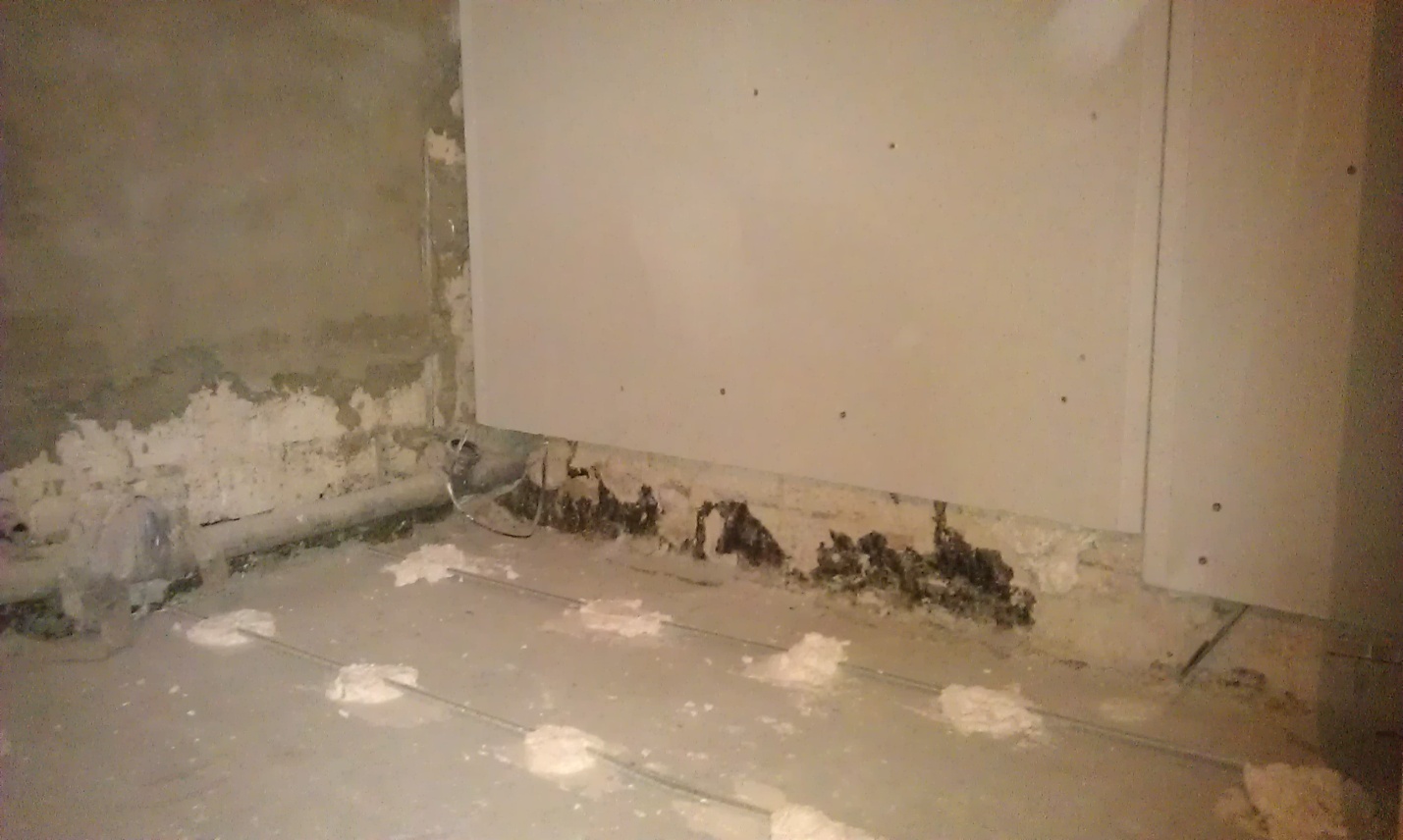 